									              Приложение										Утверждено								приказом управления 								административных органов 								Липецкой области 								от «___»____2023 № КНД-___РУКОВОДСТВО по соблюдению обязательных требованийв области защиты населения и территорий от чрезвычайных ситуаций на территории Липецкой области для организаций и граждан, создающих силы и средства для предупреждения и ликвидации чрезвычайных ситуаций и входящих в состав звеньев Липецкой территориальной подсистемы единой государственной системы предупреждения и ликвидации чрезвычайных ситуаций; организаций и граждан, эксплуатирующих объекты жизнеобеспечения (объекты водоснабжения и канализации, очистки сточных вод, теплоснабжения, электроснабжения, газоснабжения)г. Липецк2023 г.ВведениеНастоящее руководство по соблюдению обязательных требований в области защиты населения и территорий от чрезвычайных ситуаций разработано в соответствии со статьей 46 Федерального закона от 31.07.2020 № 248-ФЗ «О государственном контроле (надзоре) и муниципальном контроле в Российской Федерации» (далее - Федеральный закон № 248-ФЗ), для организаций и граждан, деятельность, действия (бездействие) которых подлежат региональному государственному надзору в области защиты населения и территории от чрезвычайных ситуаций (далее - надзор).В соответствии со статьей 31 Федерального закона № 248-ФЗ:под гражданами понимаются физические лица - граждане Российской Федерации, иностранные граждане, лица без гражданства, в том числе осуществляющие предпринимательскую деятельность (индивидуальные предприниматели); 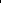 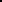 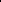 под организациями понимаются зарегистрированные в установленном законом порядке юридические лица, их обособленные подразделения, а также иные организации, в том числе иностранные, объединения и их подразделения, не являющиеся юридическими лицами, если в соответствии с нормативными правовыми актами, устанавливающими обязательные требования, субъектами правоотношений являются организации, не являющиеся юридическими лицами; контролируемыми лицами являются граждане и организации, деятельность, действия (бездействие) которых подлежат региональному надзору (далее – объекты надзора); объектом надзора является деятельность, действие (бездействие) граждан и организаций, в рамках которых должны соблюдаться обязательные требования, в том числе предъявляемые к гражданам и организациям, осуществляющим деятельность, действия (бездействие).Целью настоящего руководства является разъяснение в доступной форме контролируемым лицам особенностей соблюдения обязательных требований в области защиты населения и территорий от чрезвычайных ситуаций. 		Требования относятся к организациям, входящим в состав территориальной подсистемы Липецкой области единой государственной системы предупреждения и ликвидации чрезвычайных ситуаций (далее - ТП Липецкой области РСЧС), в состав сил муниципального уровня ТП Липецкой области РСЧС, и организаций и граждан, эксплуатирующих объекты жизнеобеспечения (объекты водоснабжения и канализации, очистки сточных вод, теплоснабжения, электроснабжения, газоснабжения).Предметом надзора  является соблюдение контролируемыми лицами, за исключением организаций и граждан, деятельность которых подлежит федеральному государственному надзору в области защиты населения и территорий от чрезвычайных ситуаций, обязательных требований в области защиты населения и территорий от чрезвычайных ситуаций, установленных Федеральным законом от 21.12.1994 № 68-ФЗ «О защите населения и территорий чрезвычайных ситуаций природного и техногенного характера» и принимаемыми в соответствии с ним иными нормативными правовыми актами Российской Федерации (далее - обязательные требования).Надзор осуществляется на основе управления рисками причинения вреда (ущерба).Управление административных органов Липецкой области для целей управления рисками причинения вреда (ущерба) при осуществлении надзора относит объекты надзора к одной из следующих категорий риска причинения вреда (ущерба) (далее - категории риска): значительный риск; средний риск; низкий риск.Отнесение объектов надзора к определенной категории риска осуществляется на основании критериев отнесения объектов надзора к определенной категории риска с учетом оценки вероятности несоблюдения контролируемыми лицами обязательных требований и тяжести потенциальных негативных последствий возможного несоблюдения контролируемыми лицами обязательных требований.В зависимости от категории риска объекта надзора, исходя из требований статьи 25 Федерального закона № 248-ФЗ, проведение плановых надзорных мероприятий в отношении объектов надзора, которые отнесены к категории среднего риска, то есть организаций и граждан, создающих силы и средства для предупреждения и ликвидации чрезвычайных ситуаций и входящих в состав звеньев Липецкой территориальной подсистемы единой государственной системы предупреждения и ликвидации чрезвычайных ситуаций, и организаций и граждан, эксплуатирующих объекты жизнеобеспечения (объекты водоснабжения и канализации, очистки сточных вод, теплоснабжения, электроснабжения, газоснабжения), за исключением организаций и граждан, деятельность которых подлежит федеральному государственному надзору в области защиты населения и территорий от чрезвычайных ситуаций, - проводятся выездная, документарная проверки, или инспекционный визит один раз в три года.При проведении плановых надзорных мероприятий в отношении контролируемых лиц используется проверочный лист (список контрольных вопросов, ответы на которые свидетельствуют о соблюдении или несоблюдении контролируемым лицом обязательных требований).Предмет планового надзорного мероприятия ограничивается обязательными требованиями, изложенными в проверочном листе. Проверочный лист содержит исчерпывающий перечень вопросов, затрагивающих предъявляемые к контролируемым лицам обязательные требования.Ознакомиться с проверочным листом возможно на сайте управления административных органов Липецкой области в информационно-телекоммуникационной сети Интернет в разделе «Региональный государственный надзор в области защиты от ЧС» в подразделе «Перечень НПА, содержащие обязательные требования. Проверочный лист.» (http://www.uao-lipetsk.ru/about/activity/regionalnyj_gosudarstvennyj_nadzor_v_oblasti_zaschity_ot_chs).		Глава 1. Нормативные правовые акты, регулирующие отношения в области защиты населения и территорий от чрезвычайных ситуацийОтношения при осуществлении надзора регулируются следующими нормативными правовыми актами: Федеральным законом от 21.12.1994 № 68-ФЗ «О защите населения и территорий от чрезвычайных ситуаций природного и техногенного характера»;Федеральным законом № 248-ФЗ.  Обязательные требования для организаций и граждан, создающих силы и средства для предупреждения и ликвидации чрезвычайных ситуаций и входящих в состав звеньев Липецкой территориальной подсистемы единой государственной системы предупреждения и ликвидации чрезвычайных ситуаций; организаций и граждан, эксплуатирующих объекты жизнеобеспечения (объекты водоснабжения и канализации, очистки сточных вод, теплоснабжения, электроснабжения, газоснабжения), за исключением организаций и граждан, деятельность которых подлежит федеральному государственному надзору в области защиты населения и территорий от чрезвычайных ситуаций, (далее - контролируемые лица), содержатся в следующих нормативных правовых актах:Федеральном законе от 21.12.1994 № 68-ФЗ «О защите населения и территорий от чрезвычайных ситуаций природного и техногенного характера» (далее - Федеральный закон № 68-ФЗ); Федеральном законе от 22.08.1995 № 151-ФЗ «Об аварийно-спасательных службах и статусе спасателей»;  постановлении Правительства Российской Федерации от 24 марта 1997 г. № 334 «О порядке сбора и обмена в Российской Федерации информацией в области защиты населения и территорий от чрезвычайных ситуаций природного и техногенного характера»; постановлении Правительства Российской Федерации от 30.12.2003 № 794 «О единой государственной системе предупреждения и ликвидации чрезвычайных ситуаций»;  постановлении Правительства Российской Федерации от 22.12.2011 г. № 1091 «О некоторых вопросах аттестации аварийно-спасательных служб, аварийно-спасательных формирований, спасателей и граждан, приобретающих статус спасателя»; постановлении Правительства Российской Федерации от 18.09.2020 № 1485 «Об утверждении Положения о подготовке граждан Российской Федерации, иностранных граждан и лиц без гражданства в области защиты от чрезвычайных ситуаций природного и техногенного характера»; приказе МЧС России от 29 июля 2020 г. № 565 «Об утверждении Инструкции по подготовке и проведению учений и тренировок по гражданской обороне, защите населения от чрезвычайных ситуаций природного и техногенного характера, обеспечению пожарной безопасности и безопасности людей на водных объектах»; 	приказе МЧС России от 27.05.2003 № 285 «Об утверждении и введении в действие Правил использования и содержания средств индивидуальной защиты, приборов радиационной, химической разведки и контроля»;	приказе МЧС России от 01.10.2014 № 543 «Об утверждении Положения об организации обеспечения населения средствами индивидуальной защиты». Ссылки на тексты указанных нормативных правовых актов размещены в информационно-телекоммуникационной сети Интернет на сайте управления административных органов Липецкой области в разделе «Региональный государственный надзор в области защиты от ЧС» в подразделе «Перечень НПА, содержащие обязательные требования. Проверочный лист» (http://www.uao-lipetsk.ru/about/activity/regionalnyj_gosudarstvennyj_nadzor_v_oblasti_zaschity_ot_chs).		Глава 2. Обязательные требования, установленные законами и иными нормативными правовыми актами Российской Федерации в области защиты населения и территорий от чрезвычайных ситуацийВ данной главе указываются обязательные требования и мероприятия по их выполнению, осуществляемые или организуемые и проводимые контролируемыми лицами.Рассматриваемые обязательные требования подготовлены в соответствии с утвержденным управлением административных органов Липецкой области проверочным листом.Вопрос № 1. Имеется у контролируемого лица утвержденный план действий по предупреждению и ликвидации чрезвычайных ситуации для: контролируемого лица и подведомственных контролируемому лицу объектов производственного и социального назначения (при наличии)?1.1. контролируемого лица?1.2.подведомственных контролируемому лицу объектов производственного и социального назначения?Данный вопрос содержит обязательные требования к контролируемым лицам по планированию и осуществлению необходимых мер в области защиты работников и подведомственных объектов от чрезвычайных ситуаций, а также обеспечению организации и проведению аварийно-спасательных и других неотложных работ на подведомственных объектах и на прилегающих к ним территориях в соответствии с планами действий по предупреждению и ликвидации чрезвычайных ситуаций.Перечисленные обязательные требования установлены пунктами «а», «д» статьи 14 Федерального закона № 68-ФЗ, пунктом 23 Положения о единой государственной системе предупреждения и ликвидации ЧС, утвержденного постановлением Правительства Российской Федерации от 30.12.2003 № 794.Нормативными правовыми актами для контролируемых лиц установлено, что проведение мероприятий по предупреждению и ликвидации чрезвычайных ситуаций в рамках РСЧС осуществляется на основе планов действий по предупреждению и ликвидации чрезвычайных ситуаций контролируемых лиц (далее - План действий).Планирование и осуществление мероприятий по защите работников, контролируемых лиц, иных граждан и территории контролируемого лица от чрезвычайных ситуаций проводятся с учетом экономических, природных и иных характеристик, особенностей территории и степени реальной опасности возникновения чрезвычайных ситуаций.Объем и содержание мероприятий по защите работников контролируемых лиц, иных граждан и территории контролируемого лица определяются, исходя из принципа необходимой достаточности и максимально возможного использования имеющихся сил и средств, включая силы и средства гражданской обороны.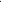 Организационно-методическое руководство планированием действий в рамках РСЧС осуществляет МЧС России.В соответствии с Планами действий граждане используют средства коллективной и индивидуальной защиты, а также другое имущество контролируемого лица, предназначенное для защиты населения от чрезвычайных ситуаций.Привлечение сил и средств объектового уровня РСЧС контролируемого лица к ликвидации чрезвычайной ситуации осуществляется по решению руководителя в соответствии с Планом действий.При недостаточности сил и средств в установленном законодательством Российской Федерации порядке привлекаются силы и средства других уровней функционирования РСЧС.План действий определяет объем, организацию, порядок, способы и сроки выполнения мероприятий по предупреждению или снижению негативных последствий чрезвычайных ситуаций, привлекаемые для этого силы и средства, а также выполнение мероприятий по защите работников контролируемого лица, иных граждан, территории и материальных ценностей контролируемого лица при проведении аварийно-спасательных и других неотложных работ в случае возникновения чрезвычайной ситуации.План действий является информационно-справочным документом, обеспечивающим деятельность органов управления РСЧС при поддержке принятия решений и контролю действий сил и средств РСЧС при угрозе и возникновении чрезвычайной ситуации.План действий рекомендуется разрабатывать не менее чем в двух экземплярах.Первый экземпляр Плана действий хранится в помещении дежурной смены органа повседневного управления контролируемого лица, второй экземпляр Плана действий хранится в постоянно действующем органе управления контролируемого лица.Разработку Плана действий осуществляет постоянно действующий орган управления контролируемого лица во взаимодействии с органом местного самоуправления, на территории которого контролируемое лицо осуществляет свою деятельность, а также с руководителями профессиональных аварийно-спасательных служб или профессиональных аварийно-спасательных формирований, с которыми заключен договор на обслуживание объектов контролируемого лица.Согласование Плана действий осуществляется с должностным лицом органа местного самоуправления, муниципального образования, возглавляющим администрацию, на территории которого контролируемое лицо осуществляет свою деятельность, а также с руководителями профессиональных аварийно-спасательных служб или профессиональных аварийно-спасательных формирований, с которыми заключен договор на обслуживание объектов контролируемого лица.	План действий утверждается руководителем контролируемого лица.Корректировка Плана действий может быть текущей, плановой, внеплановой и осуществляется в соответствии с решением руководителя контролируемого лица, которое оформляется соответствующим локальным правовым актом.Текущая корректировка Плана действий производится при появлении актуальной информации, при учете которой обеспечивается актуальность и полнота сведений, изложенных в Плане действий.Плановая корректировка осуществляется ежегодно до 20 января по состоянию на 1 января текущего года.Внеплановая корректировка осуществляется при необходимости в период действия режима повышенной готовности.При этом производится запись в листе корректировки и подписывается руководителем постоянно действующего органа управления контролируемого лица.Переработку Плана действий рекомендуется осуществлять не реже одного раза в пять лет.Следовательно, контролируемому лицу для соблюдения данных обязательных требований необходимо разработать и утвердить План действий. Помимо этого, на постоянной основе необходимо вести корректировку и переработку Плана действий.При разработке Плана действий необходимо руководствоваться методическими рекомендации по планированию действий в рамках единой государственной системы предупреждения и ликвидации чрезвычайных ситуаций на региональном, муниципальном и объектовом уровнях, утвержденными МЧС России 15.03.2021 г.Вопрос № 2. Создан контролируемым лицом координационный орган единой государственной системы предупреждения и ликвидации чрезвычайных ситуаций (далее - РСЧС) - комиссия по предупреждению и ликвидации чрезвычайных ситуаций и обеспечению пожарной безопасности (далее - КЧС) (для организаций, в полномочия которых входит решение вопросов по защите населения и территорий от чрезвычайных ситуаций, в том числе по обеспечению безопасности людей на водных объектах)? Вопрос № 3. Имеется у контролируемого лица утвержденное положение (решение) об образовании координационного органа РСЧС - КЧС, определяющее (для организаций, в полномочия которых входит решение вопросов по защите населения и территорий от чрезвычайных ситуаций, в том числе по обеспечению безопасности людей на водных объектах): 3.1. компетенцию КЧС? 3.2. порядок принятия решений КЧС?Вопрос № 4. Утверждены контролируемым лицом (для организаций, в полномочия которых входит решение вопросов по защите населения и территорий от чрезвычайных ситуаций, в том числе по обеспечению безопасности людей на водных объектах): 4.1. председатель КЧС? 4.2. персональный состав КЧС?Вопрос № 5. Возглавляется координационный орган РСЧС - КЧС руководителем контролируемого лица (его заместителем) (для организаций, в полномочия которых входит решение вопросов по защите населения и территорий от чрезвычайных ситуаций, в том числе по обеспечению безопасности людей на водных объектах)?Данные вопросы содержат обязательные требования к контролируемым лицам по созданию, организации и функционированию координационного органа объектового уровня РСЧС.Перечисленные обязательные требования установлены пунктом 1, подпунктом «г» пункта 2, пунктом 2.1 статьи 4.1 Федерального закона № 68-ФЗ, пунктами 6, 7, 8 Положения о единой государственной системе предупреждения и ликвидации чрезвычайных ситуаций, утвержденного постановлением Правительства Российской Федерации от 30.12.2003 № 794 «О единой государственной системе предупреждения и ликвидации чрезвычайных ситуаций» (далее - Положение о единой государственной системе предупреждения и ликвидации ЧС).Нормативными правовыми актами для контролируемых лиц установлена обязанность по созданию на объектовом уровне функционирования РСЧС органов управления РСЧС, которые включают в себя координационные органы РСЧС, обеспечивающие согласованность действий федеральных органов исполнительной власти, органов исполнительной власти субъектов Российской Федерации, органов местного самоуправления и контролируемых лиц в целях реализации единой государственной политики в области предупреждения и ликвидации чрезвычайных ситуаций природного и техногенного характера и обеспечения пожарной безопасности.Координационным органом объектового уровня территориальной подсистемы РСЧС контролируемых лиц является КЧС.КЧС контролируемых лиц возглавляет руководитель или его заместитель.Образование, реорганизация и упразднение КЧС контролируемых лиц, определение компетенции, утверждение руководителя и персонального состава осуществляются руководителем.Компетенция КЧС, а также порядок принятия решений определяются в положениях о них или в решениях об их образовании.Следовательно, контролируемому лицу для соблюдения данных обязательных требований необходимо издать локальный правовой акт, который утвердит образование КЧС, утвердит руководителя и персональный состав КЧС, а также утвердит положение, определяющее компетенцию КЧС и порядок принятия ею решений.Кроме этого, рекомендуется утвердить функциональные обязанности председателя КЧС.Вопрос № 6. Прошел дополнительное профессиональное образование по программам повышения квалификации в области защиты от чрезвычайных ситуаций председатель координационного органа РСЧС - КЧС (для организаций, в полномочия которых входит решение вопросов по защите населения и территорий от чрезвычайных ситуаций, в том числе по обеспечению безопасности людей на водных объектах)?Вопрос № 11. Прошли дополнительное профессиональное образование не реже одного раза в 5 лет по программам повышения квалификации в области защиты от чрезвычайных ситуаций работники контролируемого лица, в полномочия которых входит решение вопросов по защите населения и территорий от чрезвычайных ситуаций?Вопрос № 23. Прошел руководитель контролируемого лица, в полномочия которого входит решение вопросов по защите населения и территорий от чрезвычайных ситуаций, дополнительное профессиональное образование по программам повышения квалификации в области защиты от чрезвычайных ситуаций?Данные вопросы содержат обязательные требования к контролируемому лицу по осуществлению подготовки в области защиты от чрезвычайных ситуаций работников, специально уполномоченных решать задачи по предупреждению и ликвидации чрезвычайных ситуаций и включенных в состав органов управления РСЧС.Перечисленные обязательные требования установлены пунктом «в» статьи 14, статьей 20 Федерального закона № 68-ФЗ, пунктом 18 Положения о единой государственной системе предупреждения и ликвидации ЧС, подпунктами «г», «д», «е» пункта 2, подпунктом «д» пункта 4, пунктами 5, 6 Положения о подготовке граждан Российской Федерации, иностранных граждан и лиц без гражданства в области защиты от чрезвычайных ситуаций природного и техногенного характера, утвержденного постановлением Правительства Российской Федерации от 18.09.2020 № 1485 «Об утверждении Положения о подготовке граждан Российской Федерации, иностранных граждан и лиц без гражданства в области защиты от чрезвычайных ситуаций природного и техногенного характера» (далее - Положение о подготовке в области защиты от ЧС).Нормативными правовыми актами для контролируемых лиц установлена обязанность по осуществлению подготовки в области защиты от чрезвычайных ситуаций работников, специально уполномоченных решать задачи по предупреждению и ликвидации чрезвычайных ситуаций и включенных в состав органов управления РСЧС. Данную подготовку у контролируемого лица проходят: а) физические лица, состоящие в трудовых отношениях с работодателем;г) руководители организаций;д) работники организаций, в полномочия которых входит решение вопросов по защите населения и территорий от чрезвычайных ситуаций;е) председатели комиссий по предупреждению и ликвидации чрезвычайных ситуаций и обеспечению пожарной безопасности организаций, в полномочия которых входит решение вопросов по защите населения и территорий от чрезвычайных ситуаций.	Основными задачами подготовки являются:а) обучение населения правилам поведения, основным способам защиты и действиям в чрезвычайных ситуациях, приемам оказания первой помощи пострадавшим, правилам пользования коллективными и индивидуальными средствами защиты;б) совершенствование знаний, умений и навыков населения в области защиты от чрезвычайных ситуаций в ходе проведения учений и тренировок по защите от чрезвычайных ситуаций (далее - учения и тренировки);в) выработка у руководителей организаций навыков управления силами и средствами единой государственной системы предупреждения и ликвидации чрезвычайных ситуаций;г) совершенствование практических навыков руководителей организаций, председателей комиссий в организации и проведении мероприятий по предупреждению и ликвидации чрезвычайных ситуаций;д) практическое усвоение уполномоченными работниками в ходе учений и тренировок порядка действий при различных режимах функционирования органов управления и сил единой государственной системы предупреждения и ликвидации чрезвычайных ситуаций, а также при проведении аварийно-спасательных и других неотложных работ.Подготовка в области защиты от чрезвычайных ситуаций для руководителя, председателя КЧС контролируемого лица и уполномоченных работников предусматривает проведение занятий по соответствующим программам дополнительного профессионального образования в области защиты от чрезвычайных ситуаций не реже одного раза в 5 лет, самостоятельное изучение нормативных документов по вопросам организации и осуществления мероприятий по защите от чрезвычайных ситуаций, участие в ежегодных тематических сборах, учениях и тренировках по защите от чрезвычайных ситуаций.Для лиц, впервые назначенных на должность, связанную с выполнением обязанностей в области защиты от чрезвычайных ситуаций, получение дополнительного профессионального образования в области защиты от чрезвычайных ситуаций в течение первого года работы является обязательным.Дополнительное профессиональное образование по программам повышения квалификации в области защиты от чрезвычайных ситуаций руководитель и председатель КЧС контролируемого лица проходят в учебно-методических центрах по гражданской обороне и чрезвычайным ситуациям субъектов Российской Федерации, уполномоченные работники проходят в организациях, осуществляющих образовательную деятельность по дополнительным профессиональным программам в области защиты от чрезвычайных ситуаций, находящихся в ведении МЧС России, других федеральных органов исполнительной власти, в учебно-методических центрах по гражданской обороне и чрезвычайным ситуациям субъектов Российской Федерации, а также на курсах гражданской обороны муниципальных образований.Следовательно, контролируемому лицу для соблюдения данных обязательных требований необходимо систематически организовывать подготовку руководителя и председателя КЧС в учебно-методических центрах по гражданской обороне и чрезвычайным ситуациям субъектов Российской Федерации.Руководитель, председатель КЧС контролируемого лица, уполномоченные работники обязаны соблюдать установленные сроки подготовки и иметь подтверждающие документы о прохождении подготовки по соответствующим программам.Кроме этого, контролируемому лицу необходимо систематически организовывать подготовку уполномоченных работников в учебно-методических центрах по гражданской обороне и чрезвычайным ситуациям, а также на курсах гражданской обороны муниципальных образований, городских и муниципальных округов.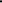 Вопрос № 7.  Создан контролируемым лицом постоянно действующий орган управления РСЧС - структурное подразделение, специально уполномоченное на решение задач в области защиты населения и территорий от чрезвычайных ситуаций (далее - постоянно действующий орган управления)?Вопрос № 8.  Имеется у контролируемого лица утвержденное положение (устав) о постоянно действующем органе управления РСЧС - уполномоченном структурном подразделении, определяющее:8.1. компетенцию уполномоченного структурного подразделения?8.2. полномочия уполномоченного структурного подразделения?Данные вопросы содержат обязательные требования к контролируемым лицам по созданию, организации и функционированию постоянно действующего органа управления объектового уровня территориальной подсистемы РСЧС.Перечисленные обязательные требования установлены пунктами 1, 3 статьи 4.1 Федерального закона № 68-ФЗ, пунктами 6, 10 Положения о единой государственной системе предупреждения и ликвидации ЧС.Нормативными правовыми актами для контролируемого лица установлена обязанность по созданию на объектовом уровне функционирования РСЧС постоянно действующего органа управления. Постоянно действующим органом управления является структурное подразделение контролируемого лица (например, отдел, сектор и др.), специально уполномоченное на решение задач в области защиты населения и территорий от чрезвычайных ситуаций.Компетенция и полномочия постоянно действующего органа управления определяются соответствующим положением о структурном подразделении контролируемого лица, утверждаемым руководителем.Следовательно, контролируемому лицу для соблюдения данных обязательных требований необходимо издать локальный правовой акт, который утвердит создание или наделит одно из имеющихся структурных подразделений контролируемого лица полномочиями по решению задач в области защиты населения и территорий от чрезвычайных ситуаций, а также утвердит положение, определяющее компетенцию и полномочия данного органа. 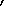 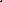 Кроме этого, рекомендуется утвердить функциональные обязанности руководителя и работников постоянно действующего органа управления контролируемого лица.Вопрос № 9. Создан контролируемым лицом орган повседневного управления РСЧС - подразделение контролируемого лица, обеспечивающее его деятельность в области защиты населения и территорий от чрезвычайных ситуаций, управление силами и средствами, предназначенными и привлекаемыми для предупреждения и ликвидации чрезвычайных ситуаций, осуществление обмена информацией и оповещения населения о чрезвычайных ситуациях?Вопрос № 10. Имеется у контролируемого лица утвержденное положение (устав) об органе повседневного управления РСЧС, определяющее его:10.1. компетенцию?10.2. полномочия?Данные вопросы содержат обязательные требования к контролируемым лицам по созданию, организации и функционированию органа повседневного управления объектового уровня территориальной подсистемы РСЧС.Перечисленные обязательные требования установлены пунктом 1, подпунктом «д» пункта 4 статьи 4.1 Федерального закона № 68-ФЗ, пунктами 6, 11 Положения о единой государственной системе предупреждения и ликвидации ЧС.Нормативными правовыми актами для контролируемых лиц установлена обязанность по созданию на объектовом уровне функционирования РСЧС органа повседневного управления, обеспечивающего деятельность в области защиты населения и территорий от чрезвычайных ситуаций, управления силами и средствами, предназначенными и привлекаемыми для предупреждения и ликвидации чрезвычайных ситуаций, осуществления обмена информацией и оповещения населения о чрезвычайных ситуациях.Органом повседневного управления объектового уровня территориальной подсистемы является подразделение контролируемого лица, обеспечивающее деятельность контролируемого лица в области защиты населения и территорий от чрезвычайных ситуаций, управления силами и средствами, предназначенными и привлекаемыми для предупреждения и ликвидации чрезвычайных ситуаций, осуществления обмена информацией и оповещения населения о чрезвычайных ситуациях.Компетенция и полномочия органа повседневного управления определяются соответствующим положением о нем, утверждаемым руководителем.Следовательно, контролируемым лицом для соблюдения данных обязательных требований необходимо издать локальный правовой акт, который утвердит создание органа повседневного управления или наделит одно из имеющихся подразделений контролируемого лица полномочиями в области защиты населения и территорий от чрезвычайных ситуаций, управления силами и средствами, предназначенными и привлекаемыми для предупреждения и ликвидации чрезвычайных ситуаций, осуществления обмена информацией и оповещения населения о чрезвычайных ситуациях, а также утвердит положение, определяющее компетенцию и полномочия данного органа.Кроме этого, в целях повышения оперативности выполнения поставленных задач по управлению силами и средствами контролируемого лица, осуществлению обмена информацией и оповещения населения о чрезвычайных ситуациях рекомендуется разработать и утвердить соглашения о взаимодействии и информационном обмене с дежурно-диспетчерскими службами различных ведомств и организаций (например, с ЕДДС муниципального района, муниципального или городского округа) (далее-ЕДДС), дежурно-диспетчерскими службами экстренных оперативных служб), а также в связи с тем, что ЕДДС является вышестоящим органом для всех органов повседневного управления, действующих на территории муниципального образования, по вопросам сбора, обработки, анализа и обмена информацией об угрозе и возникновении чрезвычайных ситуаций, а также координирующим органом по вопросам совместных действий органов повседневного управления в чрезвычайных ситуациях и при реагировании на происшествия рекомендуется ознакомиться с ГОСТ Р 22.7.01-2021 «Безопасность в чрезвычайных ситуациях. Единая дежурно-диспетчерская служба. Основные положения».Вопрос № 12. Созданы контролируемым лицом специально подготовленные силы и средства, предназначенные и выделяемые (привлекаемые) для предупреждения и ликвидации чрезвычайных ситуаций?Данный вопрос содержит обязательные требования к контролируемым лицам по созданию сил и средств предупреждения и ликвидации чрезвычайных ситуаций объектового уровня территориальной подсистемы РСЧС.Перечисленные обязательные требования установлены пунктом «в» статьи 14 Федерального закона № 68-ФЗ, статьей 7 Федерального закона от 22.08.1995 № 151-ФЗ «Об аварийно-спасательных службах и статусе спасателей» (далее - Федеральный закон № 151-ФЗ), пунктами 6, 13, 14 Положения о единой государственной системе предупреждения и ликвидации ЧС.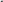 Нормативными правовыми актами для контролируемых лиц установлена обязанность по созданию на объектовом уровне функционирования РСЧС сил и средств предупреждения и ликвидации чрезвычайных ситуаций.Силами и средствами объектового уровня РСЧС контролируемого лица являются специально подготовленные силы и средства контролируемого лица, предназначенные и выделяемые (привлекаемые) для предупреждения и ликвидации чрезвычайных ситуаций.В состав сил и средств объектового уровня РСЧС контролируемого лица входят силы и средства постоянной готовности, предназначенные для оперативного реагирования на чрезвычайные ситуации и проведения работ по их ликвидации (далее - силы постоянной готовности).Основу сил постоянной готовности составляют аварийно-спасательные службы, аварийно-спасательные формирования, иные службы и формирования, оснащенные специальной техникой, оборудованием, снаряжением, инструментом, материалами с учетом обеспечения проведения работ по ликвидации чрезвычайных ситуаций в течение не менее 3-х суток.Перечень сил постоянной готовности территориальных подсистем утверждается органами исполнительной власти субъектов Российской Федерации по согласованию с Главными управлениями МЧС России по субъектам Российской Федерации.Состав и структуру сил постоянной готовности определяют создающие их контролируемые лица, исходя из возложенных на них задач по предупреждению и ликвидации чрезвычайных ситуаций.Координацию деятельности аварийно-спасательных служб и аварийно-спасательных формирований на территории Липецкой области осуществляет в установленном порядке Главное управление МЧС России по Липецкой области.Координацию деятельности аварийно-спасательных служб и аварийно-спасательных формирований на территориях муниципальных образований Липецкой области осуществляют органы, специально уполномоченные на решение задач в области защиты населения и территорий от чрезвычайных ситуаций и гражданской обороны (постоянно действующие органы управления) при органах местного самоуправления.Привлечение сил и средств контролируемых лиц к ликвидации чрезвычайных ситуаций осуществляется по решению руководителей контролируемых лиц, органов исполнительной власти Липецкой области, органов местного самоуправления в соответствии с планом действий по предупреждению и ликвидации чрезвычайных ситуаций контролируемого лица и установленным порядком действий при возникновении и развитии чрезвычайных ситуаций.Следовательно, контролируемым лицам для соблюдения данных обязательных требований необходимо издать локальный правовой акт, который утвердит создание, состав и структуру сил и средств, предназначенных и выделяемых (привлекаемых) для предупреждения и ликвидации чрезвычайных ситуаций.	Вопрос № 13. Прошли аттестацию аварийно-спасательные службы, входящие в состав специально подготовленных сил и средств контролируемого лица, предназначенные и выделяемые (привлекаемые) для предупреждения и ликвидации чрезвычайных ситуаций?Данный вопрос содержит обязательные требования к контролируемым лицам по обеспечению подготовки и поддержанию в готовности к применению сил и средств предупреждения и ликвидации чрезвычайных ситуаций.Перечисленные обязательные требования установлены пунктом «в» статьи 14 Федерального закона № 68-ФЗ, пунктом 5 статьи 11, пунктом 1 статьи 12 Федерального закона № 151-ФЗ, пунктом 19 Положения о единой государственной системе предупреждения и ликвидации ЧС, пунктами 4, 11 Положения о проведении аттестации аварийно-спасательных служб, аварийно-спасательных формирований, спасателей и граждан, приобретающих статус спасателя, утвержденного постановлением Правительства Российской Федерации от 22.12.2011 № 1091 «О некоторых вопросах аттестации аварийно-спасательных служб, аварийно-спасательных формирований, спасателей и граждан, приобретающих статус спасателя».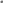 В соответствии со статьей 7 Федерального закона № 151-ФЗ профессиональные аварийно-спасательные формирования создаются:в организациях, занимающихся одним или несколькими видами деятельности, при осуществлении которых законодательством Российской Федерации предусмотрено обязательное наличие у организаций собственных аварийно-спасательных служб, аварийно-спасательных формирований, руководством организаций по согласованию с территориальными органами федерального органа исполнительной власти, специально уполномоченного на решение задач в области защиты населения и территорий от чрезвычайных ситуаций, в порядке, установленном федеральным органом исполнительной власти, специально уполномоченным на решение задач в области защиты населения и территорий от чрезвычайных ситуаций.Порядок аттестации профессиональных аварийно-спасательных формирований на федеральном уровне установлен:постановлением Правительства Российской Федерации от 22.12.2011 № 1091 «О некоторых вопросах аттестации аварийно-спасательных служб, аварийно-спасательных формирований, спасателей и граждан, приобретающих статус спасателя»; приказом МЧС России от 20.02.2013 № 102 «Об утверждении Положения о постоянно действующих комиссиях по аттестации аварийно-спасательных служб, аварийно-спасательных формирований, спасателей и граждан, приобретающих статус спасателя».На территории Липецкой области аттестационная комиссия действует в соответствии с распоряжением Правительства Липецкой области от 08.11.2022 № 482-р «О постоянно действующей комиссии по аттестации аварийно-спасательных служб, аварийно-спасательных формирований и спасателей Липецкой области».Согласно указанному распоряжению Правительства Липецкой области постоянно действующая комиссия по аттестации аварийно-спасательных служб, аварийно-спасательных формирований и спасателей Липецкой области (далее - комиссия) создана в целях проведения аттестации:аварийно-спасательных служб (формирований), созданных исполнительными органами государственной власти Липецкой области, организациями, находящимися в сфере их ведения (за исключением организаций, эксплуатирующих опасные производственные объекты), и органами местного самоуправления;подразделений пожарной охраны, выполняющих функции по проведению аварийно-спасательных работ на территории Липецкой области;аварийно-спасательных формирований, созданных общественными объединениями, уставными задачами которых является участие в проведении на территории Липецкой области работ по ликвидации чрезвычайных ситуаций;спасателей с присвоением (подтверждением) класса квалификации до «спасатель первого класса» включительно.Заявление об аттестации аварийно-спасательной службы (формирования), спасателя, гражданина, приобретающего статус спасателя, подается в ОКУ «Управление государственной противопожарной службы Липецкой области».В соответствии с пунктами 1, 2, 5, 6, 7 статьи 31 Федерального закона № 151-ФЗ, контролируемые лица при создании профессиональных аварийно-спасательных служб и аварийно-спасательных формирований обязаны страховать спасателей на сумму не менее 20 тыс. рублей.Вопрос № 14. Организовано контролируемым лицом оповещение своих работников об угрозе возникновения или о возникновении чрезвычайных ситуаций, а также иных граждан, находящихся на территории контролируемого лица?Вопрос № 29. Предоставляется контролируемым лицом информация в области защиты населения и территорий от чрезвычайных ситуаций природного и техногенного характера:29.1. в органы местного самоуправления?29.2. в федеральный орган исполнительной власти, к сфере деятельности которого относится контролируемое лицо?Данные вопросы содержат обязательные требования к контролируемым лицам по предоставлению в установленном порядке информации в области защиты населения и территорий от чрезвычайных ситуаций в органы местного самоуправления, оперативному и достоверному информированию населения о состоянии защиты населения и территорий от чрезвычайных ситуаций и принятых мерах по обеспечению их безопасности, о прогнозируемых и возникших чрезвычайных ситуациях, о приемах и способах защиты населения от них, оповещению работников контролируемого лица об угрозе возникновения или о возникновении чрезвычайных ситуаций.Перечисленные обязательные требования установлены статьей 6, пунктом «з» статьи 14 Федерального закона № 68-ФЗ, пунктом 3 Порядка сбора и обмена в Российской Федерации информацией в области защиты населения и территорий от чрезвычайных ситуаций природного и техногенного характера, утвержденного постановлением Правительства Российской Федерации от 24.03.1997 № 334 «О Порядке сбора и обмена в Российской Федерации информацией в области защиты населения и территорий от чрезвычайных ситуаций природного и техногенного характера», пунктом 6 Положения о единой государственной системе предупреждения и ликвидации ЧС.Нормативными правовыми актами для контролируемых лиц в целях принятия мер по предупреждению и ликвидации чрезвычайных ситуаций, оценки их последствий, информирования и своевременного оповещения населения о прогнозируемых и возникших чрезвычайных ситуациях установлена обязанность по осуществлению на объектовом уровне функционирования РСЧС сбора и обмена информацией в области защиты населения и территорий о чрезвычайных ситуаций, информирования населения о состоянии защиты населения и территорий от чрезвычайных ситуаций, оповещения работников об угрозе возникновения или о возникновении чрезвычайных ситуаций.Информирование населения о чрезвычайных ситуациях - это доведение до населения через средства массовой информации и по иным каналам связи информации о прогнозируемых и возникших чрезвычайных ситуациях, принимаемых мерах по обеспечению безопасности населения и территорий, приемах и способах защиты, а также проведение пропаганды знаний в области защиты населения и территорий от чрезвычайных ситуаций.Информация должна содержать сведения о прогнозируемых и возникших чрезвычайных ситуациях и их последствиях, мерах по защите населения и территорий, ведении аварийно-спасательных и других неотложных работ, силах и средствах, задействованных для ликвидации чрезвычайных ситуаций, радиационной, химической, медико-биологической, взрывной, пожарной и экологической безопасности на соответствующих объектах и территориях, а также сведения о деятельности контролируемого лица в области защиты населения и территорий от чрезвычайных ситуаций, составе и структуре сил и средств, предназначенных для предупреждения и ликвидации чрезвычайных ситуаций, в том числе сил постоянной готовности, создании, наличии, об использовании и о восполнении финансовых и материальных ресурсов для ликвидации чрезвычайных ситуаций.Контролируемые лица обязаны оперативно и достоверно информировать население через средства массовой информации, в том числе с использованием специализированных технических средств оповещения и информирования населения в местах массового пребывания людей, и по иным каналам связи о состоянии защиты населения и территорий от чрезвычайных ситуаций и принятых мерах по обеспечению их безопасности, о прогнозируемых и возникших чрезвычайных ситуациях, о приемах и способах защиты населения от них.Информация в области защиты населения и территорий от чрезвычайных ситуаций, а также о деятельности контролируемого лица в этой области является гласной и открытой, если иное не предусмотрено законодательством Российской Федерации.Сокрытие, несвоевременное предоставление либо предоставление должностными лицами контролируемого лица заведомо ложной информации в области защиты населения и территорий от чрезвычайных ситуаций влечет за собой ответственность в соответствии с законодательством Российской Федерации. Информация делится на оперативную и статистическую.К оперативной информации относятся сведения (доклады, донесения, сводки) о происшествиях, событиях, приведших к возникновению чрезвычайной ситуации или угрозе ее возникновения. Оперативная информация представляется немедленно устным докладом с последующим письменным подтверждением.К статистической информации относятся сведения (донесения, сводки), полученные из оперативной информации, проанализированные и обобщенные за определенный период времени.Сбор и обмен информацией осуществляется контролируемым лицом в целях принятия мер по предупреждению и ликвидации чрезвычайных ситуаций, оценки их последствий, информирования и своевременного оповещения работников и иных граждан, находящихся на территории контролируемого лица, о прогнозируемых и возникших чрезвычайных ситуациях.Сбор и обмен информацией осуществляется через орган повседневного управления контролируемого лица.Контролируемое лицо обеспечивает сбор, учет, актуализацию информации и предоставляет ее через орган повседневного управления в орган местного самоуправления (единую дежурно-диспетчерскую службу муниципального района (городского округа), на территории которого располагается контролируемое лицо.Оповещение населения о чрезвычайных ситуациях - это доведение до населения сигналов оповещения и экстренной информации об опасностях, возникающих при угрозе возникновения или возникновении чрезвычайных ситуаций о правилах поведения населения и необходимости проведения мероприятий по защите.Сигнал оповещения является командой для проведения мероприятий по защите населения от чрезвычайных ситуаций органами управления РСЧС, а также для применения населением средств и способов защиты.Незамедлительно передается экстренная информация о фактических и прогнозируемых опасных природных явлениях и техногенных процессах, загрязнении окружающей среды, заболеваниях, которые могут угрожать жизни или здоровью граждан, а также правилах поведения и способах защиты.Контролируемые лица оповещают работников об угрозе возникновения или о возникновении чрезвычайных ситуаций, а также иных граждан, находящихся на их территории.Основной задачей оповещения является доведение сигналов оповещения и экстренной информации до:руководящего состава и работников контролируемого лица; сил и средств контролируемого лица; единой дежурно-диспетчерской службы муниципального образования.Передача сигналов оповещения и экстренной информации населению осуществляется подачей сигнала «ВНИМАНИЕ ВСЕМ!» путем включения сетей электрических, электронных сирен и мощных акустических систем длительностью до 3-х минут с последующей передачей по сетям связи.Сигналы оповещения и экстренная информация передаются непосредственно с рабочих мест работников органа повседневного управления контролируемого лица.Следовательно, контролируемые лица для соблюдения данных обязательных требований необходимо издать локальные правовые акты, которые в свою очередь утвердят порядок сбора и обмена информацией в области защиты населения и территорий от чрезвычайных ситуаций, а также порядок (положение) информирования и оповещения работников контролируемого лица и иных граждан об угрозе возникновения или о возникновении чрезвычайных ситуаций.Кроме этого, в целях осуществления обмена информацией и оповещения населения о чрезвычайных ситуациях рекомендуется разработать и утвердить соглашения о взаимодействии и информационном обмене с дежурно-диспетчерскими службами различных ведомств и организаций (например, ЕДДС муниципального района (городского округа), дежурно-диспетчерскими службами экстренных оперативных служб).Вопрос № 15. Имеются у контролируемого лица документы, подтверждающие создание резервов материальных ресурсов, предназначенных для ликвидации чрезвычайных ситуаций?Вопрос № 16. Определены контролируемым лицом для резерва материальных ресурсов для ликвидации чрезвычайных ситуаций порядок:16.1. создания?16.2. использования? 16.3. восполнения?Данные вопросы содержат обязательные требования к контролируемым лицам по созданию и определению порядка создания, использования и восполнения, а также установлению номенклатуры и объема резервов материальных ресурсов для ликвидации чрезвычайных ситуаций.Перечисленные обязательные требования установлены пунктом «ж» статьи 14, статьей 25 Федерального закона № 68-ФЗ, пунктами 6, 20 Положения о единой государственной системе предупреждения и ликвидации ЧС.Нормативными правовыми актами для контролируемых лиц в целях экстренного привлечения необходимых средств в случае возникновения чрезвычайных ситуаций установлена обязанность по заблаговременному созданию на объектовом уровне функционирования РСЧС резервов материальных ресурсов для ликвидации чрезвычайных ситуаций, а также определению порядка их создания, использования и восполнения, установлению номенклатуры и объема резервов материальных ресурсов для ликвидации чрезвычайных ситуаций.Резервы материальных ресурсов для ликвидации чрезвычайных ситуаций создаются контролируемым лицом заблаговременно в целях экстренного привлечения необходимых средств в случае возникновения чрезвычайных ситуаций.Номенклатура и объем резервов материальных ресурсов утверждаются и устанавливаются локальным правовым актом контролируемого лица, исходя из прогнозируемых видов и масштабов чрезвычайных ситуаций, предполагаемого объема работ по их ликвидации, а также максимально возможного использования имеющихся сил и средств для ликвидации чрезвычайных ситуаций.Создание, хранение, использование и восполнение резервов материальных ресурсов осуществляется за счет средств контролируемого лица.Объем финансовых средств, необходимых для создания резервов материальных ресурсов, определяется с учетом возможного изменения рыночных цен, а также расходов, связанных с их хранением и восполнением.Приобретение материальных ресурсов для создания резервов материальных ресурсов осуществляется в соответствии с законодательством Российской Федерации.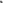 Резервы материальных ресурсов используются при проведении аварийно-спасательных и других неотложных работ по устранению непосредственной опасности для жизни и здоровья людей, а также других первоочередных мероприятий, связанных с обеспечением жизнедеятельности пострадавшего населения.При наступлении чрезвычайной ситуации решение об использовании резервов материальных ресурсов, а также последующем восполнении принимается контролируемым лицом.Контролируемые лица, создавшие резервы материальных ресурсов, несут ответственность за их целевое использование в соответствии с законодательством Российской Федерации.Следовательно, контролируемые лица для соблюдения данных обязательных требований необходимо издать локальный правовой акт, который утвердит создание резервов материальных ресурсов для ликвидации чрезвычайных ситуаций, утвердит порядок их создания, хранения, использования и восполнения, установит номенклатуру и объем резервов материальных ресурсов для ликвидации чрезвычайных ситуаций.Вопрос № 17. Создан контролируемым лицом резерв средств индивидуальной защиты (далее - СИЗ) для работников контролируемого лица?Вопрос № 18. Определены контролируемым лицом для созданного резерва СИЗ номенклатура СИЗ?Вопрос № 19. Определены контролируемым лицом для созданного резерва СИЗ объем СИЗ?Вопрос № 20. Обеспечивается контролируемым лицом качественная сохранность СИЗ?Данные вопросы содержат обязательные требования к контролируемым лицам по осуществлению создания, хранению и восполнению СИЗ для работников контролируемого лица.В соответствии с пунктом 2 статьи 24 Федерального закона от 21.12.1994 № 68-ФЗ «О защите населения и территорий от чрезвычайных ситуаций природного и техногенного характера» организации всех форм собственности участвуют в ликвидации чрезвычайных ситуаций за счет собственных средств. На основании приказа МЧС России от 01.10.2014 № 543 «Об утверждении Положения об организации обеспечения населения средствами индивидуальной защиты» (далее-Положение) обеспечению средствами индивидуальной защиты (СИЗ) населения подлежит население, проживающее и (или) работающее на территориях в пределах границ зон:защитных мероприятий, устанавливаемых вокруг комплекса объектов по хранению и уничтожению химического оружия;возможного радиоактивного и химического загрязнения (заражения), устанавливаемых вокруг радиационно, ядерно и химически опасных объектов.Обеспечение СИЗ работников этих организаций осуществляется организациями.Накопление запасов (резервов) СИЗ осуществляется:для работников организаций, работающих на территориях в пределах границ зон возможного химического заражения, - СИЗ органов дыхания от химически опасных веществ, в результате распространения которых может возникнуть данная зона возможной опасности, из расчета на 100% их общей численности. Количество запасов (резервов) СИЗ увеличивается на 5% от их потребности для обеспечения подбора по размерам и замены неисправных;для работников организаций, работающих на территориях в пределах границ зон возможного радиоактивного загрязнения, - респираторы из расчета на 100% их общей численности. Количество запасов (резервов) респираторов увеличивается на 1% от их потребности для обеспечения замены неисправных;для работников организаций, работающих на территориях в пределах границ зон, указанных в пункте 6 Положения, - медицинские средства индивидуальной защиты из расчета на 30% от их общей численности.Требования к складским помещениям, а также к порядку накопления, хранения, учета, использования и восполнения запасов (резервов) СИЗ определены приказом МЧС России от 27.05.2003 № 285 «Об утверждении и введении в действие Правил использования и содержания средств индивидуальной защиты, приборов радиационной, химической разведки и контроля». Места хранения и выдачи запасов (резервов) СИЗ должны быть максимально приближены к местам работы граждан с целью гарантированного обеспечения его защиты. При отсутствии собственных мест хранения запасов (резервов) СИЗ у организаций допускается хранение СИЗ на складах других организаций. По решению руководителей организаций СИЗ могут выдаваться населению на хранение по месту жительства при условии обеспечения их сохранности и соответствующих условий хранения.Вопрос № 21. Создан контролируемым лицом резерв финансовых ресурсов, предназначенных для ликвидации чрезвычайных ситуаций?Вопрос № 28. Выделяются контролируемым лицом финансовые средства на проведение мероприятий по защите от чрезвычайной ситуации:28.1. работников контролируемого лица?28.2. подведомственных объектов производственного и социального назначения?Вопросы содержат обязательные требования к контролируемым лицам по созданию и определению порядка создания, использования и восполнения резерва финансовых ресурсов для ликвидации чрезвычайных ситуаций.Перечисленные обязательные требования установлены пунктом «ж» статьи 14, статьей 25 Федерального закона № 68-ФЗ, пунктами 6, 20 Положения о единой государственной системе предупреждения и ликвидации ЧС.Нормативными правовыми актами для контролируемых лиц в целях экстренного привлечения необходимых средств в случае возникновения чрезвычайных ситуаций установлена обязанность по заблаговременному созданию на объектовом уровне функционирования РСЧС резерва финансовых ресурсов, а также определению порядка его создания, использования и восполнения.Резерв финансовых ресурсов контролируемого лица создается, исходя из прогнозируемых видов и масштабов чрезвычайных ситуаций, а также предполагаемого объема работ по ликвидации чрезвычайных ситуаций, формируется в плане финансово-хозяйственной деятельности или в бюджетной смете контролируемого лица.Размер резерва финансовых ресурсов определяется при формировании бюджета контролируемого лица на соответствующий финансовый год и плановый период и утверждается на финансовый год и плановый период.Финансирование расходов по созданию и восполнению резерва финансовых ресурсов для ликвидации чрезвычайных ситуаций осуществляется за счет собственных средств контролируемого лица.Расходы резерва финансовых ресурсов предусматриваются в плане финансово-хозяйственной деятельности или в бюджетной смете контролируемого лица отдельной строкой.Резерв финансовых ресурсов используется для частичного покрытия расходов на ликвидацию последствий чрезвычайных ситуаций и стихийных бедствий, в том числе на:проведение эвакуационных мероприятий; проведение аварийно-спасательных работ в зонах чрезвычайных ситуаций и стихийных бедствий; проведение неотложных аварийно-спасательных работ на объектах контролируемого лица, пострадавших в результате чрезвычайной ситуации или стихийного бедствия; возмещение расходов, связанных с привлечением в установленном порядке сил и средств других организаций, привлекаемых для проведения экстренных мероприятий по ликвидации последствий чрезвычайных ситуаций и стихийных бедствий.Порядок создания, использования и восполнения резерва финансовых ресурсов для ликвидации чрезвычайных ситуаций определяется локальным правовым актом контролируемого лица.Решение о выделении ассигнований из резерва финансовых ресурсов принимается контролируемым лицом в форме приказа о выделении средств резерва финансовых ресурсов.Размер резерва финансовых ресурсов для юридических лиц не установлен. 	Следует отметить, что статья 81 Бюджетного кодекса Российской Федерации от 31.07.1998 № 145-ФЗ устанавливает размер резервного фонда для органов исполнительной власти и органов местного самоуправления: не более 3% от общего объема расходов. 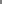 Следовательно, контролируемым лицам для соблюдения данных обязательных требований необходимо издать локальный правовой акт, который утвердит создание резерва финансовых ресурсов для ликвидации чрезвычайных ситуаций, а также порядок создания, использования и восполнения резерва финансовых ресурсов для ликвидации чрезвычайных ситуаций, рекомендуемый размер резервного фонда не более 3% от общего объема расходов. Вопрос № 22. Прошли физические лица, состоящих в трудовых отношениях с контролируемым лицом, инструктаж по действиям в чрезвычайных ситуациях:22.1. при приеме на работу в течение первого месяца работы?22.2. не реже одного раза в год?Данные вопросы содержат обязательные требования к контролируемым лицам по осуществлению подготовки работников в области защиты от чрезвычайных ситуаций.Перечисленные обязательные требования установлены пунктом «в» статьи 14, статьей 20 Федерального закона № 68-ФЗ, подпунктом «а» пункта 2, подпунктом «а» пункта 4 Положения о подготовке в области защиты от ЧС.Нормативными правовыми актами для контролируемых лиц установлена обязанность по организации и проведению подготовки в области защиты от чрезвычайных ситуаций физических лиц, состоящих в трудовых отношениях с контролируемым лицом.Данную подготовку у контролируемого лица проходят все работники, которые не включены в состав органов управления объектового уровня территориальной подсистемы РСЧС. Основными задачами подготовки являются:обучение правилам поведения, основным способам защиты и действиям в чрезвычайных ситуациях, приемам оказания первой помощи пострадавшим, правилам пользования коллективными и индивидуальными средствами защиты; совершенствование знаний, умений и навыков в области защиты от чрезвычайных ситуаций в ходе проведения учений и тренировок по защите от чрезвычайных ситуаций.Подготовка в области защиты от чрезвычайных ситуаций для работников контролируемого лица предусматривает инструктаж по действиям в чрезвычайных ситуациях не реже одного раза в год и при приеме на работу в течение первого месяца работы, самостоятельное изучение порядка действий в чрезвычайных ситуациях, участие в учениях и тренировках по защите от чрезвычайных ситуаций.Руководитель, уполномоченный работник и (или) работник, назначенный для проведения инструктажа по действиям в чрезвычайных ситуациях, обязаны соблюдать установленные сроки подготовки и иметь подтверждающие документы о прохождении подготовки по соответствующим программам.Инструктаж работников и обслуживающего персонала по действиям в чрезвычайных ситуациях проводится при приеме на работу в течение первого месяца работы и далее - ежегодно.В целях проведения с работниками инструктажа по действиям в чрезвычайных ситуациях рекомендуется:разработать и утвердить программу проведения инструктажа по действиям в чрезвычайных ситуациях, исходя из места расположения учреждения и специфики его деятельности;разработать форму журнала учета проведения инструктажа по действиям в чрезвычайных ситуациях.При разработке программы проведения инструктажа по действиям в чрезвычайных ситуациях и формы журнала учета проведения инструктажа по действиям в чрезвычайных ситуациях целесообразно руководствоваться письмом Министерства Российской Федерации по делам гражданской обороны, чрезвычайным ситуациям и ликвидации последствий стихийных бедствий от 27 декабря 2020 г. № РВ-11-85 «О примерном Порядке реализации инструктажа по действиям в чрезвычайных ситуациях».Следовательно, контролируемому лицу для соблюдения данных обязательных требований необходимо на регулярной основе организовать подготовку работников, по разработанной и утвержденной контролируемым лицом программе проведения инструктажа по действиям в чрезвычайных ситуациях, а также утвердить форму и вести журнал учета его прохождения.Вопрос № 24. Проводятся организацией учения и тренировки по защите населения и территорий от чрезвычайных ситуаций?Вопрос № 25. Проводятся контролируемым лицом тактико-специальные учения:25.1. продолжительностью до 8 часов 1 раз в 3 года?25.2. с участием сил постоянной готовности РСЧС - 1 раз в год?Вопрос № 26. Проводятся контролируемым лицом штабные тренировки продолжительностью до 1 суток не реже 1 раза в год?	Вопрос № 27. Проводятся контролируемым лицом объектовые тренировки?Данные вопросы содержит обязательные требования к контролируемым лицам по проведению объектовых тренировок.Совершенствование знаний, умений и навыков населения в области защиты от чрезвычайных ситуаций осуществляется в ходе проведения командно-штабных, тактико-специальных и комплексных учений, тренировок. При планировании учений и тренировок следует руководствоваться приказом МЧС России от 29.07.2020 № 565 «Об утверждении Инструкции по подготовке и проведению учений и тренировок по гражданской обороне, защите населения от чрезвычайных ситуаций природного и техногенного характера, обеспечению пожарной безопасности и безопасности людей на водных объектах».Командно-штабные учения (КШУ) проводятся продолжительностью до 3 суток 1 раз в 2 года.Штабные тренировки (ШТ) проводятся в организациях продолжительностью до 1 суток не реже 1 раза в год.Тактико-специальные учения (ТСУ) проводятся в организациях продолжительностью до 8 (восьми) часов 1 раз в 3 года, а с участием сил постоянной готовности РСЧС - 1 раз в год.Для руководителей, должностных лиц и работников организаций проводятся объектовые тренировки (ОТ). Продолжительность ОТ определяется соответствующим руководителем организации (объекта) в зависимости от объема запланированных к отработке задач. ОТ могут быть совмещены с учениями федеральных органов исполнительной власти, органов исполнительной власти субъектов Российской Федерации и органов местного самоуправления.Темы проведения объектовых тренировок, продолжительность и их периодичность определяются руководителями контролируемых лиц с учетом задач, решаемых в области защиты населения и территории от чрезвычайных ситуаций.Тренировки по назначению могут быть плановые, проверочные, показные.Плановые тренировки проводятся по завершению обучения руководителей, органов управления и сил РСЧС.Проверочные тренировки проводятся для оценки степени готовности органов управления и сил РСЧС.Показные тренировки проводятся для выработки единых требований к организации применения сил РСЧС, отработки методов организации работ в зоне чрезвычайной ситуации, а также демонстрации наиболее эффективных приемов и способов действий по организации и проведению аварийно-спасательных и других неотложных работ.Тренировки проводятся в целях отработки, как всего комплекса мероприятий, так и отдельных вопросов, предусмотренных Планами действий контролируемых лиц.Тренировки могут быть совмещены с учениями и тренировками федеральных органов исполнительной власти, органов исполнительной власти Липецкой области и органов местного самоуправления.Если цели, указанные в тематике тренировки, не достигнуты, то решением руководителя контролируемого лица она может быть спланирована и проведена повторно.	Для подготовки и проведения тренировки назначаются: 	руководитель тренировки; 	заместитель (заместители) руководителя тренировки; 	посредники; 	штаб руководства. При подготовке тренировки разрабатываются следующие документы:	распоряжение (приказ) руководителя контролируемого лица «О проведении объектовой тренировки»; 	календарный план подготовки объектовой тренировки; 	план проведения объектовой тренировки; 	частные планы заместителей.Основное внимание в ходе тренировки уделяется практической отработке приемов и способов защиты работников контролируемого лица, иных граждан и обеспечения устойчивости контролируемого лица при возникновении чрезвычайной ситуации как техногенного, так и природного характера, а также действий в случае применения противником современных средств поражения.Определяя тему и продолжительность тренировки, необходимо исходить из основного требования - обеспечить глубокую и всестороннюю проработку учебных вопросов. Перечень и объем выполняемых мероприятий должны позволить проверить на практике реальность выполнения мероприятий, заложенных в План действий.Подготовка и проведение тренировки осуществляются лично руководителем контролируемого лица с учетом организационно-штатной структуры, характера служебной деятельности, особенностей территориального размещения, степени обученности трудового коллектива.Основанием для проведения тренировки является приказ руководителя контролируемого лица, который доводится до исполнителей не позднее, чем за месяц до начала тренировки.Остальные контролируемые лица вопросы по повышению устойчивости функционирования могут включать (рекомендуется) в План работы КЧС.Для ее проведения на основании приказа руководителя тренировки постоянно действующим органом управления контролируемого лица разрабатывается план проведения тренировки.На основании этого документа заместители, посредники разрабатывают частные планы, которые составляются в произвольной форме и должны отражать порядок отработки учебных вопросов участниками тренировки и мероприятия по их всестороннему обеспечению. Исполняются текстуально или графически и утверждаются руководителем тренировки.Накануне тренировки с руководящим составом и руководителями формирований необходимо провести инструктаж, в ходе которого уточнить порядок действий, объем и последовательность выполнения мероприятий, согласовать вопросы материально-технического обеспечения и организации взаимодействия, как между функциональными подразделениями контролируемого лица, так и между формированиями. Инструктаж проводится руководителем контролируемого лица.Тренировка проводится на территории контролируемого лица, с максимальным использованием имеющейся учебно-материальной базы.Служебная деятельность при проведении тренировки не прекращается, а учебные вопросы, требующие привлечения максимально возможного количества людей (например, действия по сигналам оповещения, эвакуация, укрытие и другие), отрабатываются в наиболее удобное для контролируемого лица время при условии максимального сокращения потерь рабочего времени. 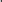 Личный состав формирований привлекается для выполнения только тех практических мероприятий, которые определены Планом действий. Итоги тренировки оформляются актом.Следовательно, контролируемому лицу для соблюдения данных требований необходимо регулярно организовывать и проводить объектовые тренировки в целях отработки, как всего комплекса мероприятий, так и отдельных вопросов, предусмотренных Планом действий.Вопрос № 30. Утвержден контролируемым лицом план мероприятий по повышению устойчивости функционирования контролируемого лица и обеспечению жизнедеятельности работников контролируемого лица в чрезвычайных ситуациях?Вопрос № 31. Проводятся контролируемым лицом мероприятия по повышению устойчивости функционирования контролируемого лица и обеспечению жизнедеятельности работников контролируемого лица в чрезвычайных ситуациях?Вопрос № 32. Финансируются контролируемым лицом мероприятия по повышению устойчивости функционирования контролируемого лица и обеспечению жизнедеятельности работников контролируемого лица в чрезвычайных ситуациях?Данные вопросы содержат обязательные требования к контролируемому лицу по планированию и проведению мероприятий по повышению устойчивости функционирования и обеспечению жизнедеятельности работников контролируемого лица в чрезвычайных ситуациях.Перечисленные обязательные требования установлены пунктом «б» статьи 14 Федерального закона № 68-ФЗ.В соответствии с «ГОСТ Р 22.2.12-2020. Национальный стандарт Российской Федерации. Безопасность в чрезвычайных ситуациях. Повышение устойчивости функционирования организаций в чрезвычайных ситуациях. Основные положения», утвержденным приказом Росстандарта от 11.09.2020 № 645-ст, к  объектам жизнеобеспечения населения, для которых необходимы планирование, разработка и осуществление мероприятий по обеспечению устойчивости их функционирования при военных конфликтах, а также при чрезвычайных ситуациях, относятся объекты жизнеобеспечения организаций, отнесенных к категории по гражданской обороне в порядке, установленном законодательством Российской Федерации в области гражданской обороны, и объекты жизнеобеспечения, имеющие мобилизационное задание и/или продолжающие функционировать в военное время, в том числе:- предприятия агропромышленного комплекса;- объекты пищевой и мясо-молочной промышленности, хлебозаводы, холодильники и т.п.;- предприятия торговли и общественного питания, бытовой инфраструктуры и жилищно-коммунального обслуживания;- предприятия водо-, электро- и теплоснабжения;- учреждения здравоохранения;- организации материально-технического и продовольственного снабжения;- предприятия городского и междугороднего транспорта;- муниципальные ремонтно-восстановительные службы и др.Конкретный перечень объектов экономики и жизнеобеспечения населения, для которых необходимы планирование, разработка и осуществление мероприятий по обеспечению устойчивости их функционирования при военных конфликтах, а также при чрезвычайных ситуациях, утверждается в составе планов гражданской обороны и защиты населения, а также планов действий по предупреждению и ликвидации чрезвычайных ситуаций федеральных органов исполнительной власти, субъектов Российской Федерации, муниципальных образований.Нормативным правовым актом для контролируемого лица в целях заблаговременного проведения комплекса организационных, инженерно-технических и специальных мероприятий, направленных на максимальное снижение воздействия поражающих факторов чрезвычайных ситуаций мирного и военного времени, а также создания условий для быстрой ликвидации их последствий установлена обязанность планировать и проводить мероприятия по повышению устойчивости функционирования и обеспечению жизнедеятельности работников контролируемого лица в чрезвычайных ситуациях.Под повышением устойчивости функционирования контролируемого лица в чрезвычайных ситуациях понимается комплекс мероприятий по предотвращению или снижению угрозы жизни и здоровью работников, контролируемого лица и граждан, а также материального ущерба от чрезвычайных ситуаций, подготовка к проведению спасательных и других неотложных работ в зоне чрезвычайных ситуаций.Основными направлениями обеспечения устойчивости функционирования объектов экономики и жизнеобеспечения населения при военных конфликтах, а также при чрезвычайных ситуациях являются:- создание и организация работы в мирное и военное время комиссий по вопросам повышения устойчивости функционирования объектов экономики;- рациональное размещение населенных пунктов, объектов экономики и инфраструктуры, а также средств производства в соответствии с требованиями строительных норм и правил осуществления инженерно-технических мероприятий гражданской обороны (СП 165.1325800.2014);- обеспечение защиты персонала (рабочих и служащих) объектов от поражающих факторов ССП, вторичных поражающих факторов их применения, а также от ЧС;- разработка и проведение мероприятий, направленных на повышение надежности функционирования систем и источников газо-, энерго- и водоснабжения;- разработка и реализация в мирное и военное время инженерно-технических мероприятий гражданской обороны в соответствии с требованиями СП 165.1325800.2014;- планирование, подготовка и проведение аварийно-спасательных и других неотложных работ на объектах экономики, продолжающих работу в военное время;- заблаговременное создание запасов материально-технических, продовольственных, медицинских и иных средств, необходимых для сохранения и (или) восстановления производственного процесса;- создание страхового фонда документации;- повышение эффективности защиты производственных фондов при воздействии на них современных средств поражения;- проведение мероприятий по обеспечению световой и других видов маскировки и др.Организационными мероприятиями обеспечиваются заблаговременная разработка и планирование действий органов управления, сил и средств, работников контролируемого лица при угрозе возникновения и возникновении чрезвычайной ситуации мирного и военного времени. Такие мероприятия включают: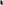 прогнозирование последствий возможных чрезвычайных ситуаций и разработку планов действий, как на мирное, так и на военное время, учитывая весь комплекс работ в интересах повышения устойчивости функционирования контролируемого лица; создание, оснащение и проверку готовности системы связи, оповещения и информирования органов управления и сил РСЧС, работников и населения о чрезвычайных ситуациях; подготовку руководителей и уполномоченных работников к работе в чрезвычайных ситуациях; создание специальной комиссии по вопросам устойчивости функционирования контролируемого лица и организацию ее работы; разработку инструкций по снижению опасности возникновения аварийных ситуаций, безаварийной остановки деятельности контролируемого лица, локализации аварий и ликвидации последствий, а также по организации восстановления нарушенной жизнедеятельности контролируемого лица; подготовку работников к соблюдению мер безопасности и порядка действий при возникновении чрезвычайных ситуаций, локализации аварий и тушения пожаров, ликвидации последствий и восстановления нарушенной жизнедеятельности контролируемого лица; подготовку сил и средств локализации аварийных ситуаций и восстановления жизнедеятельности контролируемого лица; подготовку эвакуации работников контролируемого лица и граждан из опасных зон; организацию медицинского наблюдения и контроля за состоянием здоровья лиц, получивших различные дозы облучения и ранения.Инженерно-техническими мероприятиями осуществляется повышение физической устойчивости зданий, сооружений и технологического оборудования, а также создание условий для его быстрейшего восстановления, повышения степени защищенности работников контролируемого лица и граждан от поражающих факторов чрезвычайных ситуаций.	К ним относятся:создание системы связи, оповещения и информирования органов управления и сил РСЧС, работников и населения о чрезвычайных ситуациях;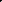 содержание защитных сооружений и повышение их защитных свойств в зонах возможных разрушений и заражения; противопожарные мероприятия; сокращение запасов и сроков хранения взрыво-, газо и пожароопасных веществ, обвалование емкостей для их хранения, устройство заглубленных емкостей для слива особо опасных веществ из технологических установок; локализация аварийной ситуации, тушение пожаров, ликвидация последствий аварии и восстановление нарушенной жизнедеятельности контролируемого лица; дублирование источников энергоснабжения; защита водоисточников и контроль качества воды; герметизация складов и холодильников в опасных зонах; защита наиболее ценного и уникального оборудования.Специальными мероприятиями достигается создание благоприятных условий для проведения успешных работ по защите и спасению работников, граждан, попавших в опасные зоны, и быстрейшей ликвидации чрезвычайных ситуаций и их последствий. Такими мероприятиями являются:накопление средств индивидуальной защиты органов дыхания и кожи;обеспечение герметизации помещений в зданиях контролируемого лица, расположенных в опасных зонах; использование защитной тары для обеспечения сохранности продуктов и пищевого сырья при перевозке, хранении и раздаче продовольствия;регулярное проведение учений и тренировок по действиям в чрезвычайных ситуациях с органами управления, формированиями, работниками контролируемого лица; накопление средств медицинской защиты.Контролируемые лица, имеющие мобилизационное задание и продолжающие работу в военное время, создают комиссии по вопросам повышения устойчивости функционирования, разрабатывают и утверждают положение о них.Остальные вопросы по повышению устойчивости функционирования контролируемые лица могут возложить (рекомендуется) на КЧСиПБ, которые включаются в план работы КЧС и ПБ.«ГОСТ Р 22.2.12-2020. Национальный стандарт Российской Федерации. Безопасность в чрезвычайных ситуациях. Повышение устойчивости функционирования организаций в чрезвычайных ситуациях. Основные положения» (утв. и введен в действие Приказом Росстандарта от 11.09.2020 № 645-ст)Следовательно, контролируемые лица для соблюдения данных обязательных требований необходимо на постоянной основе осуществлять планирование и проведение мероприятий по повышению устойчивости функционирования контролируемого лица и обеспечению жизнедеятельности работников в чрезвычайных ситуациях.		Глава 3. Исчерпывающий перечень сведений, которые могут запрашиваться должностными лицами управления административных органов Липецкой области у контролируемого лица при осуществлении регионального государственного надзора в области защиты населения и территорий от чрезвычайных ситуаций на территории Липецкой области Документы о создании органов управления ТП РСЧС объектового уровня, определяющие порядок организации и функционирования.Документы, подтверждающие создание структурных подразделений (работников), уполномоченных на решение задач по защите населения и территорий от чрезвычайных ситуаций, определяющие компетенцию и полномочия постоянно действующего органа управления и должностных лиц.Документы, подтверждающие создание комиссии по предупреждению и ликвидации чрезвычайных ситуаций и обеспечению пожарной безопасности, утверждающие руководящий и персональный состав, определяющие компетенцию координационного органа, руководителей и каждого члена, порядок принятия решений комиссии по предупреждению и ликвидации чрезвычайных ситуаций и обеспечению пожарной безопасности организации, документы, планирующие работу координационного органа, отчетные документы по проведенным заседаниям.Документы, подтверждающие создание органа повседневного управления, его укомплектованность, документы, определяющие компетенцию и полномочия органа повседневного управления и должностных лиц, документы, обеспечивающие работу органа с учетом требований законодательства.Документы по организации и проведению своевременной подготовки (повышения квалификации) руководителя организации, руководящего состава и членов комиссии по предупреждению и ликвидации чрезвычайных ситуаций и обеспечению пожарной безопасности.Документы по организации и проведению своевременной подготовки (повышения квалификации) руководящего состава и работников, специально уполномоченных решать задачи по предупреждению и ликвидации чрезвычайных ситуаций, работников, включенных в состав органа повседневного управления, документы по организации и проведению обучения лиц, занятых в сфере производства и обслуживания (работающее население), документы по организации и проведению командно-штабных, тактико-специальных и комплексных учений и тренировок.Документы прогнозирования чрезвычайных ситуаций техногенного и природного характера в целях проведения мероприятий по предупреждению чрезвычайных ситуаций, направленных на максимально возможное уменьшение риска возникновения чрезвычайных ситуаций, сохранение здоровья людей, снижение размеров ущерба и материальных потерь в случае их возникновения.Документы по организации и проведению мероприятий по предупреждению и ликвидации чрезвычайных ситуаций природного и техногенного характера организации.Документы по организации и проведению мероприятий по повышению устойчивости функционирования организации и обеспечению жизнедеятельности работников организации в чрезвычайных ситуациях.Документы о готовности организации к доведению информации и сигналов оповещения до органов управления, сил единой системы, сбора, анализа и обмена информацией об обстановке в зоне чрезвычайной ситуации и в ходе проведения работ по ее ликвидации, готовности организации к оповещению об угрозе возникновения или о возникновении чрезвычайных ситуаций и информированию населения о чрезвычайных ситуациях.Документы организации и проведения мероприятий по созданию, размещению, хранению, использованию и восполнению объектовых резервов материальных ресурсов для ликвидации чрезвычайных ситуаций.Документы организации и проведения мероприятий по созданию, использованию и восполнению резерва финансовых ресурсов для ликвидации чрезвычайных ситуаций.Распорядительные и организационные документы готовности организации к проведению эвакуационных мероприятий, проведению мероприятий по жизнеобеспечению населения в чрезвычайных ситуациях.Документы организации и осуществления мероприятий по накоплению, хранению, освежению и использованию запасов (резервов) средств индивидуальной защиты работников организации, работающих в пределах границ зон возможного химического, радиоактивного заражения (загрязнения).Документы, планирующие основные мероприятия организации на текущий год и отчетные материалы о проделанной работе.		Глава 4. Административная ответственность за правонарушения в области защиты населения и территорий от чрезвычайных ситуацийЗа нарушение обязательных требований, установленных законами и иными нормативными правовыми актами Российской Федерации и Липецкой области в сфере защиты населения и территорий от чрезвычайных ситуаций природного и техногенного характера, Кодексом Российской Федерации об административных правонарушениях (далее - КоАП РФ) административная ответственность:по статье 20.6. КоАП РФ - за невыполнение предусмотренных законодательством обязанностей по защите населения и территорий от чрезвычайных ситуаций природного или техногенного характера, а равно невыполнение требований норм и правил по предупреждению аварий и катастроф на объектах производственного или социального назначения, за исключением случаев, предусмотренных статьей 8.50 КоАП РФ, - влечет наложение административного штрафа на должностных лиц в размере от десяти тысяч до двадцати тысяч рублей; на юридических лиц - от ста тысяч до двухсот тысяч рублей.		 За непринятие мер по обеспечению готовности сил и средств, предназначенных для ликвидации чрезвычайных ситуаций, за исключением случаев, предусмотренных статьей 8.50 КоАП РФ, а равно несвоевременное направление в зону чрезвычайной ситуации сил и средств, предусмотренных утвержденным в установленном порядке планом ликвидации чрезвычайных ситуаций, - влечет наложение административного штрафа на должностных лиц в размере от десяти тысяч до двадцати тысяч рублей.		За воспрепятствование деятельности органа, осуществляющего государственный надзор (контроль), предусмотрена следующая административная ответственность:		по статье 19.4. КоАП РФ -	за неповиновение законному распоряжению должностного лица органа, осуществляющего государственный надзор (контроль), должностного лица организации, уполномоченной в соответствии с федеральными законами на осуществление государственного надзора, должностного лица органа, осуществляющего муниципальный контроль - влечет предупреждение или наложение административного штрафа на граждан в размере от пятисот до одной тысячи рублей; на должностных лиц - от двух тысяч до четырех тысяч рублей;по статье 19.4.1. КоАП РФ -за  воспрепятствование законной деятельности должностного лица органа государственного контроля (надзора), органа государственного финансового контроля, должностного лица организации, уполномоченной в соответствии с федеральными законами на осуществление государственного надзора, должностного лица органа муниципального контроля, органа муниципального финансового контроля по проведению проверок или уклонение от таких проверок, за исключением случаев, предусмотренных частью 4 статьи 14.24, частью 9 статьи 15.29 и статьей 19.4.2 настоящего Кодекса, - влечет наложение административного штрафа на граждан в размере от пятисот до одной тысячи рублей: на должностных лиц - от двух тысяч до четырех тысяч рублей: на юридических лиц - от пяти тысяч до десяти тысяч рублей. 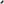 За действия (бездействие), предусмотренные частью 1 статьи 19.4.1 КоАП РФ, повлекшие невозможность проведения или завершения проверки, - влекут наложение административного штрафа на должностных лиц в размере от пяти тысяч до десяти тысяч рублей; на юридических лиц - от двадцати тысяч до пятидесяти тысяч рублей. Повторное совершение административного правонарушения, предусмотренного частью 2 статьи 19.4.1. КоАП РФ, - влечет наложение административного штрафа на должностных лиц в размере от десяти тысяч до двадцати тысяч рублей или дисквалификацию на срок от шести месяцев до одного года: на юридических лиц - от пятидесяти тысяч до ста тысяч рублей.по статье 19.5. КоАП РФ –за невыполнение в срок законного предписания (постановления, представления, решения) органа (должностного лица), осуществляющего государственный надзор (контроль), организации, уполномоченной в соответствии с федеральными законами на осуществление государственного надзора (должностного лица), органа (должностного лица), осуществляющего муниципальный контроль - влечет наложение административного штрафа на граждан в размере от трехсот до пятисот рублей; на должностных лиц - от одной тысячи до двух тысяч рублей или дисквалификацию на срок до трех лет; на юридических лиц - от десяти тысяч до двадцати тысяч рублей;	по статье 19.7. КоАП РФ –	за непредставление или несвоевременное представление в государственный орган (должностному лицу), орган (должностному лицу), осуществляющий (осуществляющему) государственный контроль (надзор), государственный финансовый контроль, организацию, уполномоченную в соответствии с федеральными законами на осуществление государственного надзора (должностному лицу), орган (должностному лицу), осуществляющий (осуществляющему) муниципальный контроль, муниципальный финансовый контроль, сведений (информации), представление которых предусмотрено законом и необходимо для осуществления этим органом (должностным лицом) его законной деятельности, либо представление в государственный орган (должностному лицу), орган (должностному лицу), осуществляющий (осуществляющему) государственный контроль (надзор), государственный финансовый контроль, организацию, уполномоченную в соответствии с федеральными законами на осуществление государственного надзора (должностному лицу), орган (должностному лицу), осуществляющий (осуществляющему) муниципальный контроль, муниципальный финансовый контроль, таких сведений (информации) в неполном объеме или в искаженном виде влечет предупреждение или наложение административного штрафа на граждан в размере от ста до трехсот рублей: на должностных лиц - от трехсот до пятисот рублей: на юридических лиц - от трех тысяч до пяти тысяч рублей.